Name: mattt 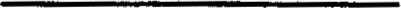 ENGLISH 10SHORT STORY UNIT "Choices"SEEING BOTH SIDESWho was ultimately responsible for what happened to Peggy? Fill out both sides of the chart to analyze and decide who you think is most responsible (Peggy or Ken).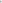 KenPeggy Ken is responsible for what happened to Peggy and if she didn’t go she wouldn’t be injured.   Peggy is innocent ken is the one that told her to come who knows how many women he did this to.  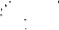 